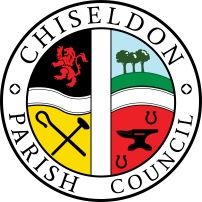 Contact  details:Clerk – 01793 740744 clerk@chiseldon-pc.gov.ukYou are summoned to the Environment, General Purpose and Amenities Committee meeting.Monday 22nd May 2023 at 7.30pm at the Old Chapel, Butts Road, Chiseldon.AGENDA  Next meeting: Monday 19th June 2023 at 7.30pm Old Chapel, Butts Road, Chiseldon. Signed		   : C Wilkinson (Clerk).  Date:16.05.2023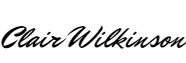 Legislation allowing the Parish Council to act:Legislation to allow the council to act: Item 7 and 8. Grass cutting and hedge cutting. HA 1980 s.96 or LGA 1972 s.214(6) or LGA 1972 s.136 or LGA 1894 s.8 (1)(i) Item 9. Hedge cutting. LGA 1972 s.136Item 12. Fire extinguishers LGA 1894 s.8 (1)(i) Item 18. Defibs Public health act 1936. Section 234Item 19. allotment  rabbits- Small Holdings and Allotment Act 1908 s26 or LGA 1894 s.8 (1)(i) Item 21. allotments  fence maint - Small Holdings and Allotment Act 1908 s26 or LGA 1894 s.8 (1)(i) or LGA 1894 s.8 (1)(i) Residents requiring the additional information as listed in this agenda should contact the Clerk on the details above to ask for a copy. The information will be displayed on our website where possible.Chiseldon Parish Council under law, has a duty to conserve biodiversity under the Natural Environment and Rural Communities Act 2006 and consider the impact of their decisions under the Crime and Disorder Act 1998 Section 17.Councillors will review their decisions when required, with these acts in mind, and they will be minuted accordingly.For more details see our “Biodiversity Duty” and Crime and Disorder” policies which are on our website www.chiseldon-pc.gov.uk.                                1.2.3.4.To vote in a Chairman for the committee for the following yearTo vote in a Vice Chairman for the committee for the following yearAttendances and apologies for absence to be received and approval voted on.Declarations of interest and vote on any dispensations submittedPublic recess56.Approval of minutes of meeting 17th April 2023Action Points7.8.9.10.11.12.13.               14.15.16.17.18.19.20.21.22.23.Parishing progress – To approve the tender document for grass cutting contractor quotes for the 2024 season. See additional informationParish appearance and safety:To approve the Allbuild cost increase of the twice yearly cut of the Home Close green “nature” corridor.  From £100 per cut to £120 per cut. To approve hedge cutting costs for New Road hedge See additional informationTo consider request from WARP for the Parish Council to register the washpool leased land as a Nature Reserve. See additional informationTo consider the small see-saw in Castle View Play area after a child injured themselves.  See additional informationBuilding & amenity priorities:To re-approve the updated costs of fire extinguisher servicing from STORM. See additional information (original quote from STORM was incorrect)             Tennis  clubTennis Club representative to update Committee             Football club  Football Club representative to update CommitteePavilion –  No itemsRec hall, ground & car park:     No itemsChapel and graveyard:  No itemsCommunity priorities: To approve applying for funding from the Calley Memorial Hall Trust for the remainder of the costs for a defib for Hodson.   See additional informationAllotments: To consider and vote on quotes for rabbit removal Decision to be make on any type of quote to obtain for consideration at May meeting. See additional informationTo approve request for a greenhouse on site 12A and updating of lease agreement to include greenhouses on the same basis a sheds. See additional informationPENDING QUOTES - Review quotes for new allotment fence posts. £850 in current years budget for allotment maintenance. See additional informationVulnerable people – no items  Items for inclusion on next agenda  (Cannot be discussed or voted on at this meeting)